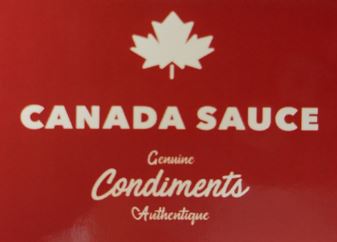 UPC : 1374793Nom du produit : Relish SucréProduct name :  Sweet RelishBrand name / Marque de commerce : Canada SauceIngrédient : concombre ,vinaigre, sucre de canne biologique, oignon, graine de moutarde, sel, épices, gomme xanthane.Contient : MoutardeIngredients: cucumber, vinegar , organic cane sugar, salt, spices, Xanthan gum.Containt : MustardPack size / poids emballage : 18,9 L (5 Gallons)Storage condition / condition d’entreposage : Réfrigérer après ouverture, refrigerate after opening.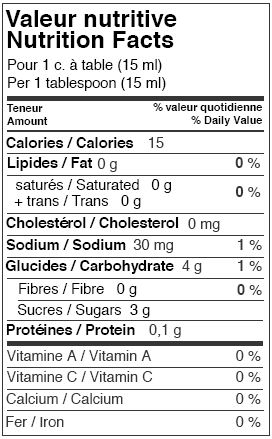 